Busto Arsizio, 21/09/2017Agli alunni delle classi   2EOGGETTO: variazione orarioSi comunica che sabato 23 settembre  2017 le lezioni  della classe 2E   inizieranno  alle 9.15                                                                             Per la Dirigenza	                                                                Daniela Paludetto-------------------------------------------------------------------------------------------------------------------------   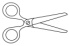 Da riconsegnare alla scuola  Nome  ……………………… Cognome ……………………….. Classe …….. dell’alunno/aSi comunica che sabato 23 settembre  2017 le lezioni  della classe 2E   inizieranno  alle 9.15                                                                Firma di un genitore per presa visione                                                      --------------------------------------------------                                            	